ИЗБИРАТЕЛЬНАЯ КОМИССИЯ   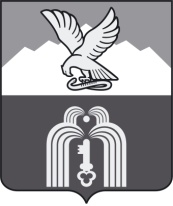 Муниципального образованияГОРОДА-КУРОРТА ПЯТИГОРСКАП О С Т А Н О В Л Е Н И Е11 августа 2016г.                                                                                            № 37/164г. ПятигорскО регистрации списка кандидатов в депутаты Думы города Пятигорска пятого созыва, выдвинутого избирательным объединением Ставропольское региональное отделение Политической партии ЛДПР – Либерально-демократическая партия России по единому избирательному округуПроверив соблюдение требований Федерального закона «Об основных гарантиях избирательных прав и права на участие в референдуме граждан Российской Федерации», Закона Ставропольского края «О некоторых вопросах проведения выборов в органы местного самоуправления в Ставропольском крае» Ставропольским региональным отделением Политической партии ЛДПР – Либерально-демократическая партия России при выдвижении списка кандидатов в депутаты Думы города Пятигорска пятого созыва по единому избирательному округу, избирательная комиссия муниципального образования города-курорта Пятигорска установила следующее. Порядок выдвижения списка кандидатов в депутаты Думы города Пятигорска пятого созыва, выдвинутого избирательным объединением Ставропольское региональное отделение Политической партии ЛДПР – Либерально-демократическая партия России по единому избирательному округу, заверенного в количестве 11 человек постановлением избирательной комиссии муниципального образования города-курорта Пятигорска от 28 июля 2016 года № 24/116, соответствует требованиям Федерального закона «Об основных гарантиях избирательных прав и права на участие в референдуме граждан Российской Федерации», Закона Ставропольского края «О некоторых вопросах проведения выборов в органы местного самоуправления в Ставропольском крае». С учетом изложенного, руководствуясь статьей 38 Федерального закона «Об основных гарантиях избирательных прав и права на участие в референдуме граждан Российской Федерации», статьей 151 Закона Ставропольского края «О некоторых вопросах проведения выборов в органы местного самоуправления в Ставропольском крае»Избирательная комиссия муниципального образования города-курорта ПятигорскаПОСТАНОВЛЯЕТ:Зарегистрировать список кандидатов в депутаты Думы города Пятигорска пятого созыва, выдвинутый избирательным объединением Ставропольское региональное отделение Политической партии ЛДПР – Либерально-демократическая партия России по единому избирательному округу, в количестве 10 человек 11 августа 2016 года в 17 часов 10 минут (прилагается).Выдать зарегистрированным кандидатам в депутаты Думы города Пятигорска пятого созыва по единому избирательному округу удостоверения об их регистрации.Передать сведения о зарегистрированных кандидатах в депутаты Думы города Пятигорска пятого созыва в средства массовой информации не позднее 12 августа 2016 года.Настоящее постановление подлежит официальному опубликованию и вступает в силу со дня его подписания.Председатель                    							     А.В. ПышкоСекретарь 										     Е.Г. МягкихЗАРЕГИСТРИРОВАНизбирательной комиссиеймуниципального образованиягорода-курорта Пятигорска(постановление от 11 августа 2016 года №37/164)СПИСОКкандидатов в депутаты Думы города Пятигорска пятого созыва,выдвинутый избирательным объединением Ставропольское региональное отделение Политической партии ЛДПР – Либерально-демократическая партия России по единому избирательному округу1. Ширяев Алексей Николаевич, дата рождения 06.03.1980 г., место рождения г. Ленинград, член Политической партии ЛДПР – Либерально-демократическая партия России, не судим.2. Еремян Арнольд Вячеславович, дата рождения 01.09.1976 г., место рождения г. Баку, член Политической партии ЛДПР – Либерально-демократическая партия России, имелась судимость – статья 115 Уголовного кодекса Российской Федерации, погашена 20.05.1998 года.3. Смолин Александр Сергеевич, дата рождения 19.10.1984 г., место рождения пос. Горячеводский гор. Пятигорска Ставропольского края, член Политической партии ЛДПР – Либерально-демократическая партия России, не судим.4. Воржаков Виталий Юрьевич, дата рождения 25.08.1984 г., место рождения гор. Невинномысск Ставропольского края член Политической партии ЛДПР – Либерально-демократическая партия России, не судим.5. Рябченко Дмитрий Дмитриевич, дата рождения 28.07.1981 г., место рождения гор. Пятигорск Ставропольского края, член Политической партии ЛДПР – Либерально-демократическая партия России, не судим.6. Набока Сергей Андреевич, дата рождения 26.07.1976 г., место рождения г. Пятигорск Ставропольского края, член Политической партии ЛДПР – Либерально-демократическая партия России, не судим.7. Исраелян Эрнест Михайлович, дата рождения 26.05.1981 г., место рождения гор. Баку Азербфйджан, член Политической партии ЛДПР – Либерально-демократическая партия России, не судим.8. Николаев Виталий Алексеевич, дата рождения 03.01.1979 г., место рождения  гор. Пятигорск Ставропольского края, член Политической партии ЛДПР – Либерально-демократическая партия России, не судим.9. Башуров Дмитрий Сергеевич, дата рождения 17.07.1979 г., место рождения пос. Ола Ольского р-на Магаданской области, член Политической партии ЛДПР – Либерально-демократическая партия России, не судим.10. Фомичева Оксана Николаевна, дата рождения 21.07.1985 г., место рождения гор. Ставрополь, член Политической партии ЛДПР – Либерально-демократическая партия России, не судима.